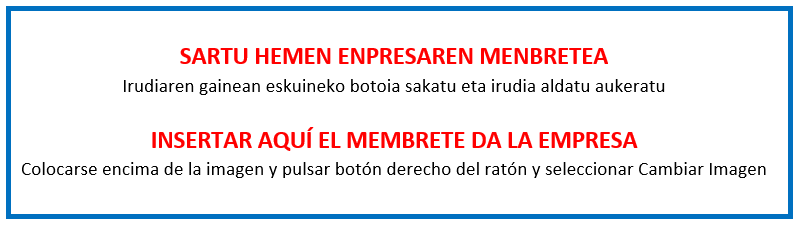 II.ERANSKINA  - ANEXO IIKOSTUEN ADIERAZPENADECLARACIÓN DE COSTESPrograma «Retos del envejecimiento activo y saludable. “Adinberri”». Convocatoria 2021Lekua eta data / Lugar y fecha                                                                         ,  2022ko                                             (a)ren             a.En                                                                                  , a            de                                               de 2022.Sinadura eta enpresaren zigilua  Firma y sello de la empresa:«“Adinberri”. Zahartze aktibo eta osasungarriaren erronkak» programa. 2021eko Deialdia.Deklaratzailea  Declarante:Deklaratzailea  Declarante:Deklaratzailea  Declarante:Deklaratzailea  Declarante:NA  DNIKargua  CargoEnpresa  EmpresaEnpresa  EmpresaIFZ  NIFProiektuaren izena  Nombre del proyectoProiektuaren izena  Nombre del proyectoProiektuaren izena  Nombre del proyectoADIERAZTEN DUT proiektuan gauzatutako eta egotzitako kostuak ondokoak direla.DECLARO que los costes ejecutados e imputados al proyecto son los siguientesEGINDAKO KOSTUA GUZTIRA(proiektuari egotzitakoa)
COSTE TOTAL REALIZADO(imputado al proyecto)BARNE PERSONALA /PERSONAL INTERNO0,00KANPO PERSONALA /PERSONAL EXTERNO0,00BESTELAKOAK/OTROS0,00GUZTIRA / TOTAL0,00